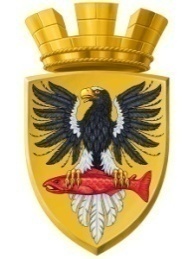                           Р О С С И Й С К А Я   Ф Е Д Е Р А Ц И ЯКАМЧАТСКИЙ КРАЙП О С Т А Н О В Л Е Н И ЕАДМИНИСТРАЦИИ ЕЛИЗОВСКОГО ГОРОДСКОГО ПОСЕЛЕНИЯот  05.04.2013					№ 242-п        г. Елизово	Для анализа и контроля за эффективным использованием муниципального имущества и денежных ресурсов муниципальных унитарных предприятий, муниципальных автономных учреждений, муниципальных бюджетных учреждений, в соответствии с Положением о балансовой комиссии администрации Елизовского городского поселения, утвержденного постановлением администрации Елизовского городского поселения от 22.01.2013  №18-п ПОСТАНОВЛЯЮ:Внести в приложение к постановлению администрации Елизовского городского поселения от 24.01.2013 № 30-п «Об утверждении состава балансовой комиссии» изменение, изложив в редакции согласно приложению.Управлению делами администрации Елизовского городского поселения опубликовать настоящее постановление и разместить в сети Интернет на официальном сайте администрации Елизовского городского поселения.Настоящее постановление вступает в силу с момента его опубликования (обнародования) и распространяется на правоотношения возникшие с 08.04.2013г.Контроль за исполнением настоящего постановления оставляю за собой.Глава администрации Елизовского городского поселения                                                   Л.Н. ШеметоваСОСТАВбалансовой комиссии администрации Елизовского городского поселения».О внесении изменений в постановление администрации Елизовского городского поселения от 24.01.2013 № 30-п «Об утверждении состава балансовой комиссии»Приложение к постановлению администрации  Елизовского городского поселенияот  05.04.2013__  №  242-п__«Приложение к постановлению администрации  Елизовского городского поселенияот  24.01.2013  № 30-пПредседатель комиссииОстрогаМарина ГеннадьевнаРуководитель Управления финансов администрации Елизовского городского поселенияЗаместитель председателя комиссииГаврилюк ЛюбовьВладимировнаРуководитель Управления территориального развития и тарифного регулирования администрации Елизовского городского поселенияСекретарь комиссииПятинкина Ирина АлександровнаНачальник отдела сводного прогнозирования и тарифного регулирования Управления территориального развития и тарифного регулирования администрации Елизовского городского поселенияЧлены комиссииЛукьянченко Александр НиколаевичРуководитель Управления жилищно-коммунального хозяйства администрации Елизовского городского поселенияЛуцева Ольга ВладимировнаСоветник отдела реформирования жилищно-коммунального комплекса и правового регулирования Управления жилищно-коммунального хозяйства администрации Елизовского городского поселенияШаповалова Лидия ВикторовнаНачальник отдела бухгалтерского учета и отчетности Управления жилищно-коммунального хозяйства администрации Елизовского городского поселенияПрочко Антон ВикторовичСоветник  бюджетного отдела Управления финансов администрации Елизовского городского поселенияХачикян Светлана АлександровнаРуководитель Управления по культуре, молодежной политике, физической культуре и спорту администрации Елизовского городского поселенияБукай Ольга ВалерьевнаГлавный бухгалтер отдела культуры Управления по культуре, молодежной политике, физической культуре и спорту администрации Елизовского городского поселенияНазаренко Татьяна СергеевнаРуководитель Управления делами администрации Елизовского городского поселенияКраснобаева Екатерина СтаниславовнаНачальник Отдела имущественных отношений администрации Елизовского городского поселенияАндрейчук ЕкатеринаОлеговнаЭкономист Отдела имущественных отношений администрации Елизовского городского поселения